Anlage zum Antrag auf Anerkennung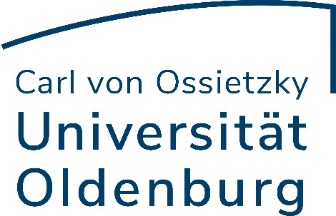 (Zwei-Fächer-Bachelor Chemie)Hinweis: Das Formular orientiert sich an der jeweils aktuellen Prüfungsordnung. Bei abweichenden Anträgen ggf. Blankoformular nutzen.Hinweise zur Antragstellung:"Antrag auf Anerkennung von Prüfungsleistungen" und Anlage für das beantragte Fach bzw. den Professionalisierungsbereich mit den Nachweisen (Notenbescheinigung, Zeugnis, etc.) zu einer Gesamtdatei im PDF-Format zusammenfügen und per Mail an die o.g. Adresse senden.Weitere Ausführungen zur Antragstellung: https://uol.de/anerkennungVorgelegte LeistungAnzuerkennendes ModulKPNoteBemerkungenMitgebrachte Prüfungsleistung, die an der UOL anerkannt werden soll. Modul- bzw. Veranstaltungstitel laut beigefügtem NachweisModul an der UOL, für das die vorgelegte Leistung anerkannt werden soll. (Modulkürzel und Modulname angeben)desModulsan der UOLwird vom Prüfungs-amt ermitteltwird vom Prüfungsamt ausgefülltBasiscurriculum im Umfang von 30 KPBasiscurriculum im Umfang von 30 KPBasiscurriculum im Umfang von 30 KPBasiscurriculum im Umfang von 30 KPBasiscurriculum im Umfang von 30 KPche105: Grundlagen der Chemie12che115: Theoretische und mathematische Grundlagen der Chemie 6che155: Theorie und Praxis der anorganisch-nasschemischen Analytik 6che160: Stoffchemie der Elemente 6Aufbaucurriculum für Chemie als 60-KP-Fach im Umfang von 30 KPAufbaucurriculum für Chemie als 60-KP-Fach im Umfang von 30 KPAufbaucurriculum für Chemie als 60-KP-Fach im Umfang von 30 KPAufbaucurriculum für Chemie als 60-KP-Fach im Umfang von 30 KPAufbaucurriculum für Chemie als 60-KP-Fach im Umfang von 30 KPche125: Thermodynamik 6che135: Konzentrationsanalytik6che140: Grundlagen der Chemiedidaktik6che190: Grundvorlesung Organische Chemie6che251: Anorganische Molekülchemie für Fortgeschrittene6che265: Quantenmechanik und Gruppentheorie6che290: Praxiswissen Organische Chemie6mat970: Begleitwissenschaften im Fach Mathematik6phy910: Physik für Biologie und Zwei-Fächer-Bachelor Chemie6Aufbau- und Erweiterungscurriculum für Chemie als 90-KP-Fach im Umfang von 60 KPAufbau- und Erweiterungscurriculum für Chemie als 90-KP-Fach im Umfang von 60 KPAufbau- und Erweiterungscurriculum für Chemie als 90-KP-Fach im Umfang von 60 KPAufbau- und Erweiterungscurriculum für Chemie als 90-KP-Fach im Umfang von 60 KPAufbau- und Erweiterungscurriculum für Chemie als 90-KP-Fach im Umfang von 60 KPche030: Ressourcenschonung6che135: Konzentrationsanalytik 6che160: Stoffchemie der Elemente 6che170: Dynamik molekularer Veränderungen9che190: Grundvorlesung Organische Chemie6che200: Grundpraktikum Organische Chemie12che225: Physikalische Chemie 2: Spektroskopie und Elektrochemie12che235: Strukturaufklärung organischer Verbindungen3che240: Technische Chemie9che251: Anorganische Molekülchemie für Fortgeschrittene6che254: Pericyclische Reaktionen3che261: Quantenmechanik3BachelorarbeitBachelorarbeitBachelorarbeitBachelorarbeitBachelorarbeitBachelorarbeitsmodul15